POST TITLE:	NURSERY OFFICERRESPONSIBLE TO:	CLASS TEACHER │ASSISTANT HEAD & DEPUTY HEAD │ HEADTEACHER SCALE:	D1Key RoleTo support teaching staff with all the general duties of teaching, especially for children with additional educational needs and those who catch up, so that children achieve their learning goals and targets and demonstrate school readinessTo provide pastoral support to pupils so that emotional barriers to learning are reduced and they develop spiritually, morally, socially and culturally   Specific Duties and Responsibilities in Support for PupilsEnsure that appropriate standards of safety, security and hygiene are maintained at all times, and adhere to Ofsted and National StandardsThrough a ‘key worker’ scheme take a special interest in a specified number of children. Where appropriate, seek advice from  the teacher  / Nursery Leader / Assistant Head Teacher about the needs of specific childrenMaintain a clear understanding of the Trust’s procedures concerning child protection and carry them out diligentlyAct in accordance with the race, gender and disability discrimination scheme and equal opportunities Support children, including those with medical or care requriments, to ensure that their needs are met. Specific Duties and Responsibilities in Support for TeachingObserve each child’s progress  - report on achievement and progress and suggest next stepsContribute to, and follow a programme of activities / plans prepared by the teacher, following the guidelines set out in the Foundation Stage CurriculumSupervise meals and refreshments as appropriateEnsure, on a day-to-day basis, that the rooms are clean and kept tidy in accordance with the school policies and proceduresSpecific Duties and Responsibilities in Support for the CurriculumAssist with the day-to-day running of the nursery Specific Duties and Responsibilities in Supporting for the SchoolAttend parent meetings and be involved in fundraising events and assist with the promotion of the nursery as required.Oaklands SchoolTogether Everybody Achieves More Job Description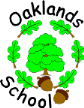 Oaklands SchoolTogether Everybody Achieves More Job DescriptionOaklands SchoolTogether Everybody Achieves More Job DescriptionOaklands SchoolTogether Everybody Achieves More Job Description